Lampiran 4GALERI KUPU-KUPU DI DARATAN SITU CANGKUANG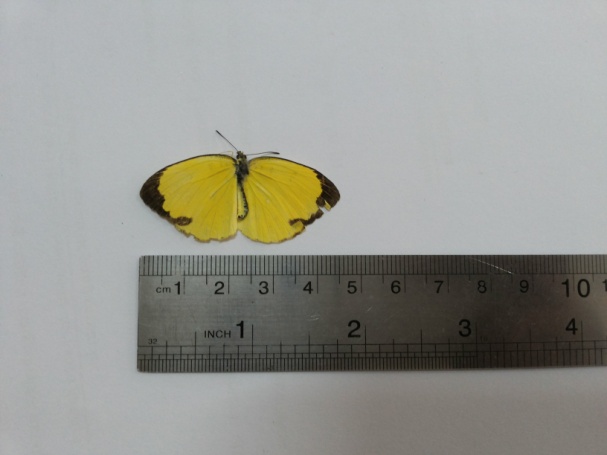 (atas)KlasifikasiPhylum   : ArthropodaClassis    : InsectOrdo       : LepidopteraFamily    : PieridaeGenus     : Eurema Spesies    : Eurema blanda(bawah)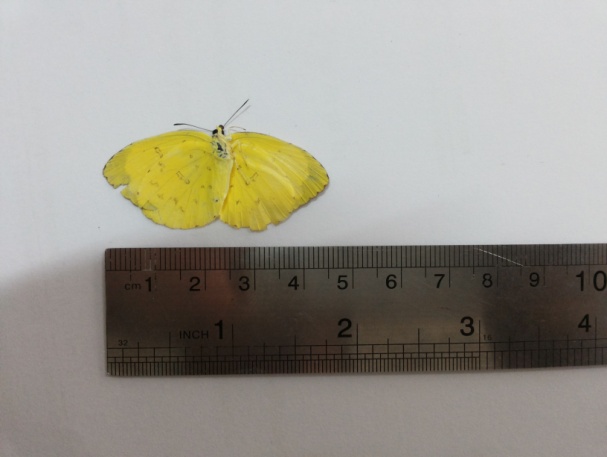 KlasifikasiPhylum   : ArthropodaClassis    : InsectOrdo       : LepidopteraFamily    : PieridaeGenus     : Eurema Spesies    : Eurema blanda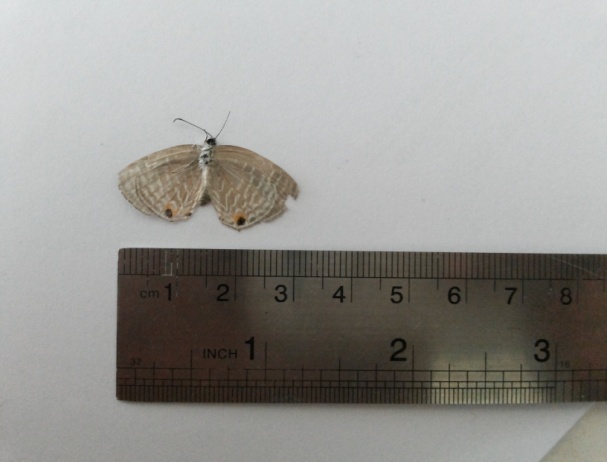 (atas)KlasifikasiPhylum   : ArthropodaClassis    : InsectOrdo       : LepidopteraFamily    : LycaenidaeGenus     : Catochrysops  Spesies    : Catochrysops strabo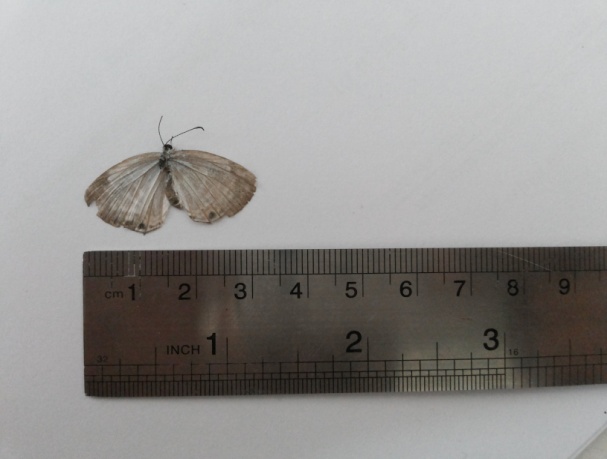 (bawah)KlasifikasiPhylum   : ArthropodaClassis    : InsectOrdo       : LepidopteraFamily    : LycaenidaeGenus     : Catochrysops  Spesies    : Catochrysops strabo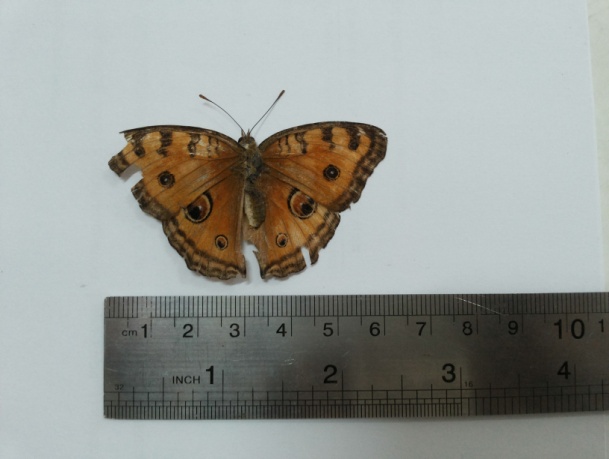 (atas)KlasifikasiPhylum   : ArthropodaClassis    : InsectOrdo       : LepidopteraFamily    : NymphalidaeGenus     : Junonia Spesies    : Junonia almana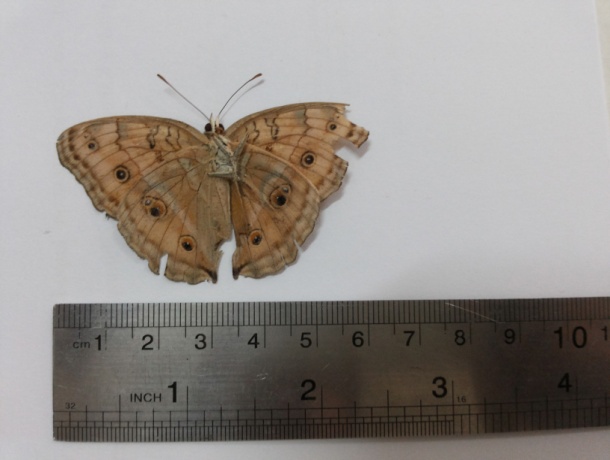 (bawah)KlasifikasiPhylum   : ArthropodaClassis    : InsectOrdo       : LepidopteraFamily    : NymphalidaeGenus     : Junonia Spesies    : Junonia almana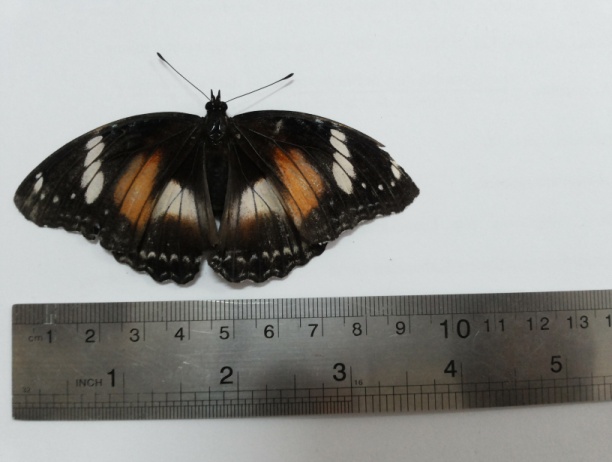 (atas)KlasifikasiPhylum   : ArthropodaClassis    : InsectOrdo       : LepidopteraFamily    : NymphalidaeGenus     : HypolimnasSpesies    : Hypolimnas bolina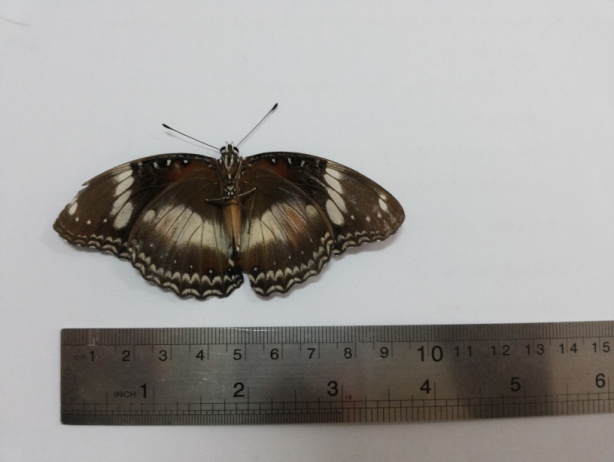 (bawah)KlasifikasiPhylum   : ArthropodaClassis    : InsectOrdo       : LepidopteraFamily    : NymphalidaeGenus     : HypolimnasSpesies    : Hypolimnas bolina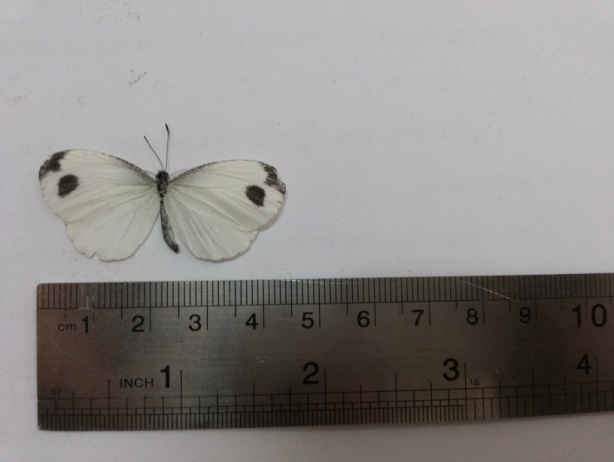 (atas)KlasifikasiPhylum   : ArthropodaClassis    : InsectOrdo       : LepidopteraFamily    : PieridaeGenus     : LeptosiaSpesies    : Leptosia nina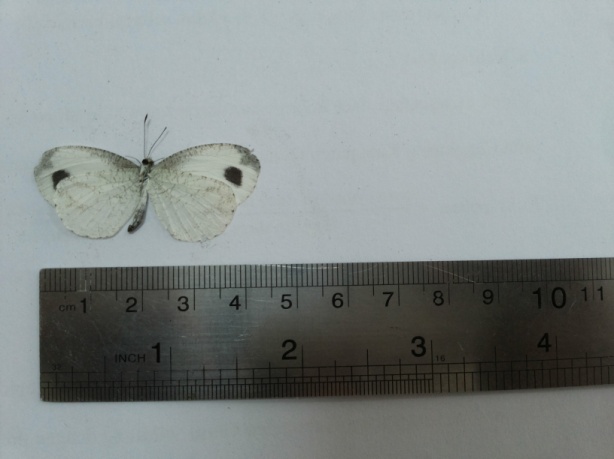 (bawah)KlasifikasiPhylum   : ArthropodaClassis    : InsectOrdo       : LepidopteraFamily    : PieridaeGenus     : LeptosiaSpesies    : Leptosia nina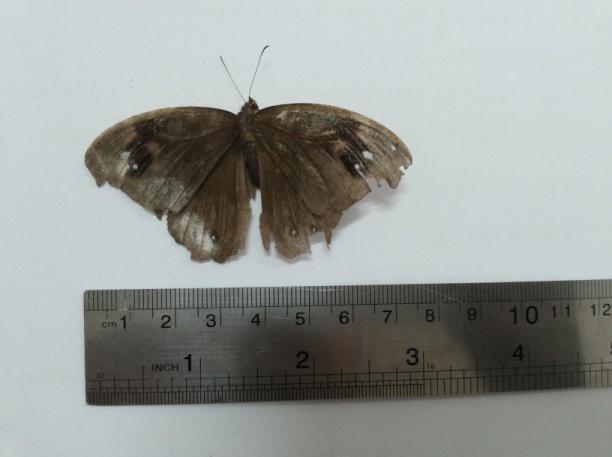 (atas)KlasifikasiPhylum   : ArthropodaClassis    : InsectOrdo       : LepidopteraFamily    : NymphalidaeGenus     : MelanitisSpesies    : Melanitis leda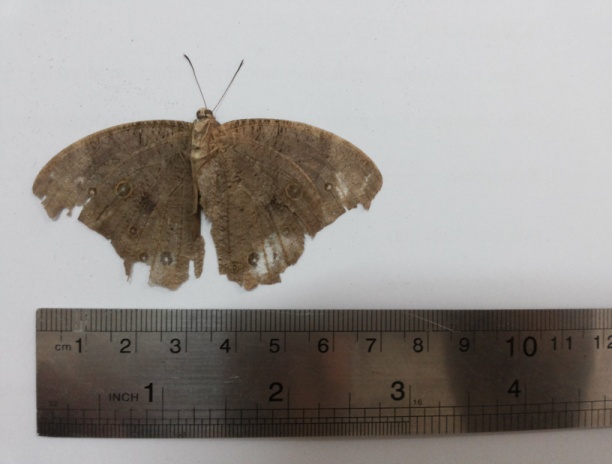 (bawah)KlasifikasiPhylum   : ArthropodaClassis    : InsectOrdo       : LepidopteraFamily    : NymphalidaeGenus     : MelanitisSpesies    : Melanitis leda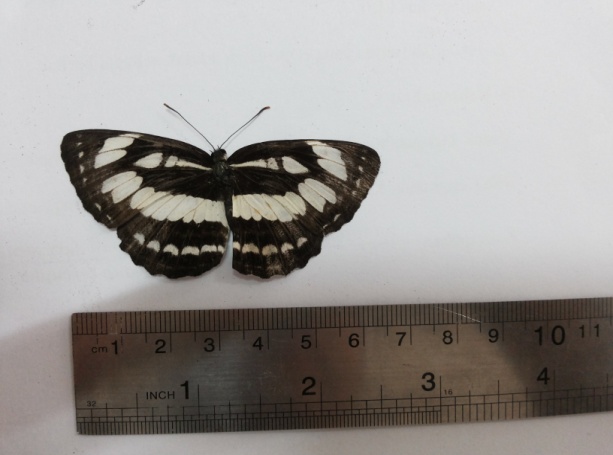 (atas)KlasifikasiPhylum   : ArthropodaClassis    : InsectOrdo       : LepidopteraFamily    : NymphalidaeGenus     : Neptis Spesies    : Neptis hylas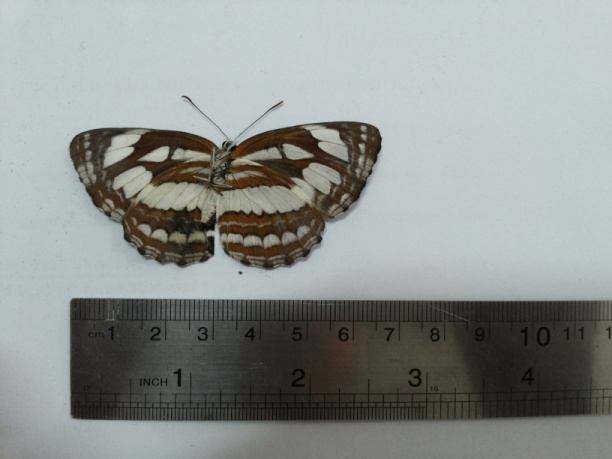 (bawah)KlasifikasiPhylum   : ArthropodaClassis    : InsectOrdo       : LepidopteraFamily    : NymphalidaeGenus     : Neptis Spesies    : Neptis hylas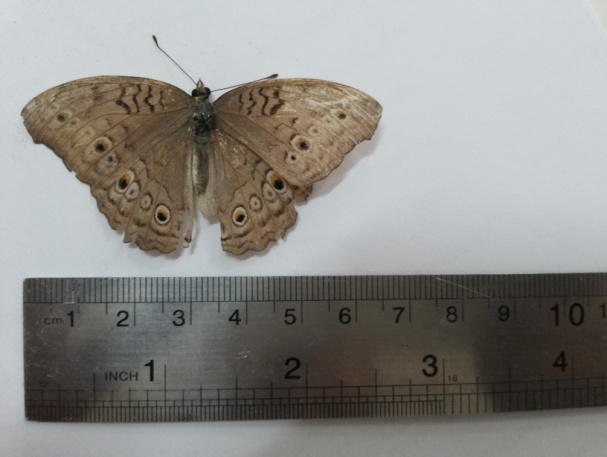 (atas)KlasifikasiPhylum   : ArthropodaClassis    : InsectOrdo       : LepidopteraFamily    : NymphalidaeGenus     : JunoniaSpesies    : Junonia atlites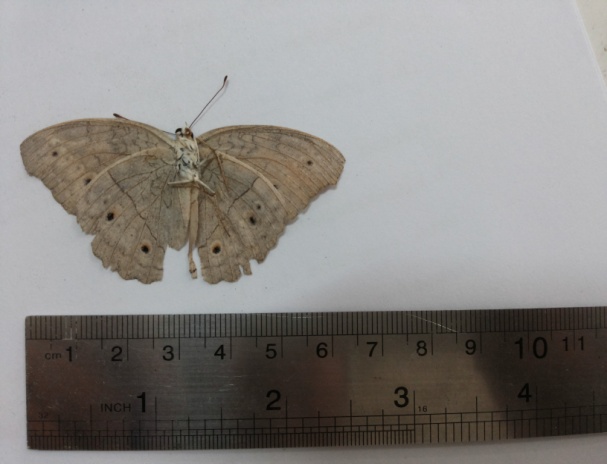 (bawah)KlasifikasiPhylum   : ArthropodaClassis    : InsectOrdo       : LepidopteraFamily    : NymphalidaeGenus     : JunoniaSpesies    : Junonia atlites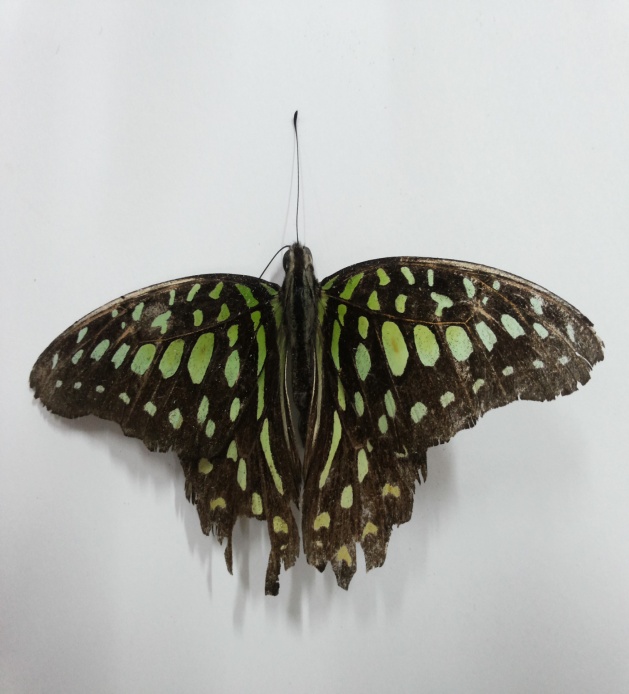 (atas)KlasifikasiPhylum   : ArthropodaClassis    : InsectOrdo       : LepidopteraFamily    : PapilionidaeGenus     : Graphium Spesies    : Graphium agamemnon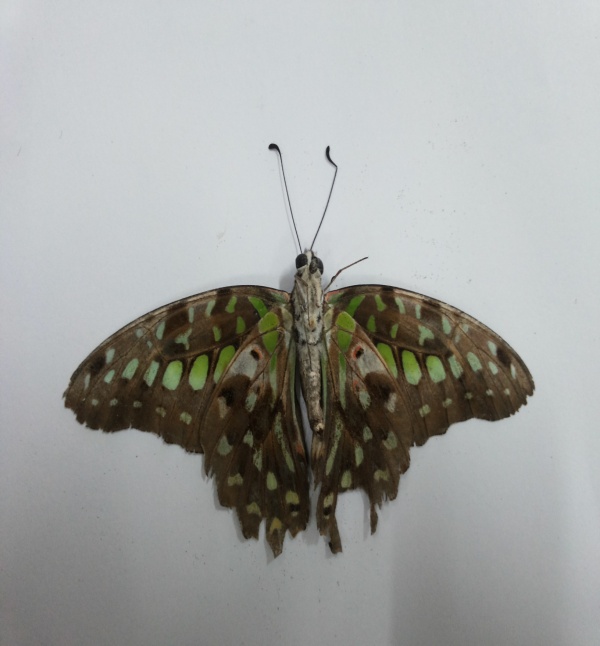 (bawah)KlasifikasiPhylum   : ArthropodaClassis    : InsectOrdo       : LepidopteraFamily    : PapilionidaeGenus     : Graphium Spesies    : Graphium agamemnon